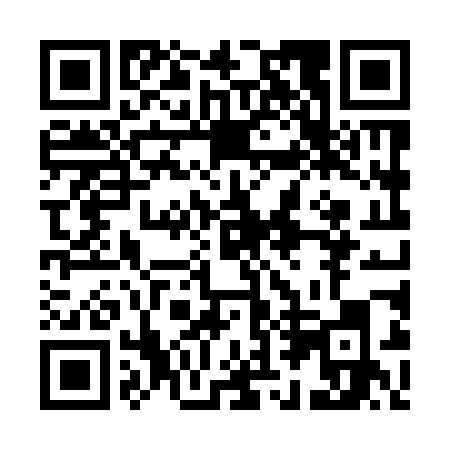 Prayer times for Kolonia Staszic, PolandMon 1 Apr 2024 - Tue 30 Apr 2024High Latitude Method: Angle Based RulePrayer Calculation Method: Muslim World LeagueAsar Calculation Method: HanafiPrayer times provided by https://www.salahtimes.comDateDayFajrSunriseDhuhrAsrMaghribIsha1Mon4:046:0012:294:566:598:482Tue4:015:5812:294:587:008:503Wed3:585:5612:284:597:028:524Thu3:555:5412:285:007:038:555Fri3:535:5212:285:017:058:576Sat3:505:4912:285:027:078:597Sun3:475:4712:275:037:089:018Mon3:445:4512:275:057:109:039Tue3:415:4312:275:067:129:0610Wed3:385:4112:275:077:139:0811Thu3:355:3912:265:087:159:1012Fri3:335:3612:265:097:169:1313Sat3:305:3412:265:107:189:1514Sun3:275:3212:255:117:209:1715Mon3:245:3012:255:127:219:2016Tue3:215:2812:255:137:239:2217Wed3:185:2612:255:147:259:2518Thu3:155:2412:255:167:269:2719Fri3:125:2212:245:177:289:3020Sat3:085:2012:245:187:299:3221Sun3:055:1812:245:197:319:3522Mon3:025:1612:245:207:339:3723Tue2:595:1412:245:217:349:4024Wed2:565:1212:235:227:369:4325Thu2:535:1012:235:237:389:4526Fri2:505:0812:235:247:399:4827Sat2:465:0612:235:257:419:5128Sun2:435:0412:235:267:429:5429Mon2:405:0212:235:277:449:5630Tue2:365:0012:225:287:469:59